I. DATOS GENERALES DEL COMITÉ DE CONTRALORÍA SOCIAL DATOS DE LOS INTEGRANTES DEL COMITÉ DE CONTRALORÍA SOCIAL    (Adjuntar la lista con nombre y firma de los integrantes y asistentes a la constitución del Comité)II. DATOS DE OBRA O APOYOS DEL PROGRAMA III. FUNCIONES Y COMPROMISOS QUE REALIZARÁ EL COMITÉ DE CONTRALORÍA SOCIALNota1: Los beneficiarios eligieron por mayoría de votos a los integrantes de este Comité de Contraloría Social. Nota2: Los integrantes del Comité de Contraloría Social asumen esta acta de registro como escrito libre para solicitar su registro ante el PFCE, con fundamento en el artículo 70 de la Ley General de Desarrollo Social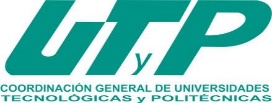 Anexo 4ACTA DE REGISTRO DEL COMITÉ DE CONTRALORÍA SOCIAL 2017PROGRAMA DE FORTALECIMIENTO DE LA CALIDAD EDUCATIVA (PFCE) 2016Anexo 4ACTA DE REGISTRO DEL COMITÉ DE CONTRALORÍA SOCIAL 2017PROGRAMA DE FORTALECIMIENTO DE LA CALIDAD EDUCATIVA (PFCE) 2016Anexo 4ACTA DE REGISTRO DEL COMITÉ DE CONTRALORÍA SOCIAL 2017PROGRAMA DE FORTALECIMIENTO DE LA CALIDAD EDUCATIVA (PFCE) 2016Anexo 4ACTA DE REGISTRO DEL COMITÉ DE CONTRALORÍA SOCIAL 2017PROGRAMA DE FORTALECIMIENTO DE LA CALIDAD EDUCATIVA (PFCE) 2016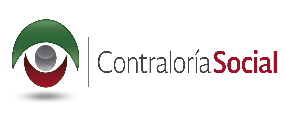 Nombre de la Institución Educativa:Nombre de la Institución Educativa:Nombre de la Institución Educativa:Nombre del Comité de Contraloría Social:Número de registro (en caso que aplique):Fecha de registro:Nombre de los contralores socialesCargoDomicilio particular (Calle, Número, Localidad, Municipio, Estado)Sexo (M/H)EdadFirmaNombre y descripción del tipo de apoyo que se recibeMonto del apoyoUbicación o Domicilio (Calle, Número, Localidad, Municipio y Estado)Período de EjecuciónPeríodo de EjecuciónNombre y descripción del tipo de apoyo que se recibeMonto del apoyoUbicación o Domicilio (Calle, Número, Localidad, Municipio y Estado)DelAlFunciones:Compromisos:Comentarios Adicionales:Nombre, puesto y firma del (la) Responsable de Contraloría Social en la Institución Ejecutora Nombre y Firma del (la) Representante del Comité de Contraloría Social en la Institución Ejecutora